Отчет о проведении еженедельного образовательного события «Урок  мужества» в МБОУ СОШ № 22 им. Героя Советского Союза Г.Г. ШумейкоДиректор  МБОУ СОШ№ 22 
им. Героя Советского Союза                     Н.А. Чурсинова 
Г.Г. ШумейкоИсполнитель: замдиректора по ВР          Н.А. Калашник 18.09.2016 г. в 7 «А» был проведен Урок Мужества на тему: «День рождения Советской гвардии». Ребята посетили памятник Вечного огня.  Рассказали стихи, возложили цветы, послушали учителя о подвигах бойцов.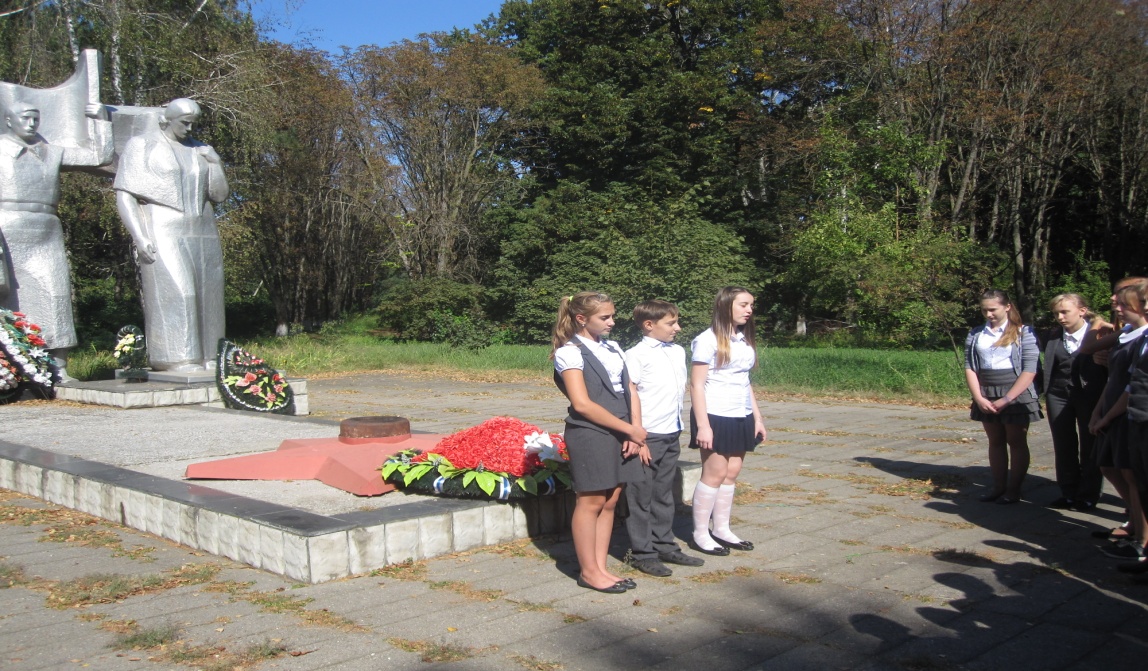 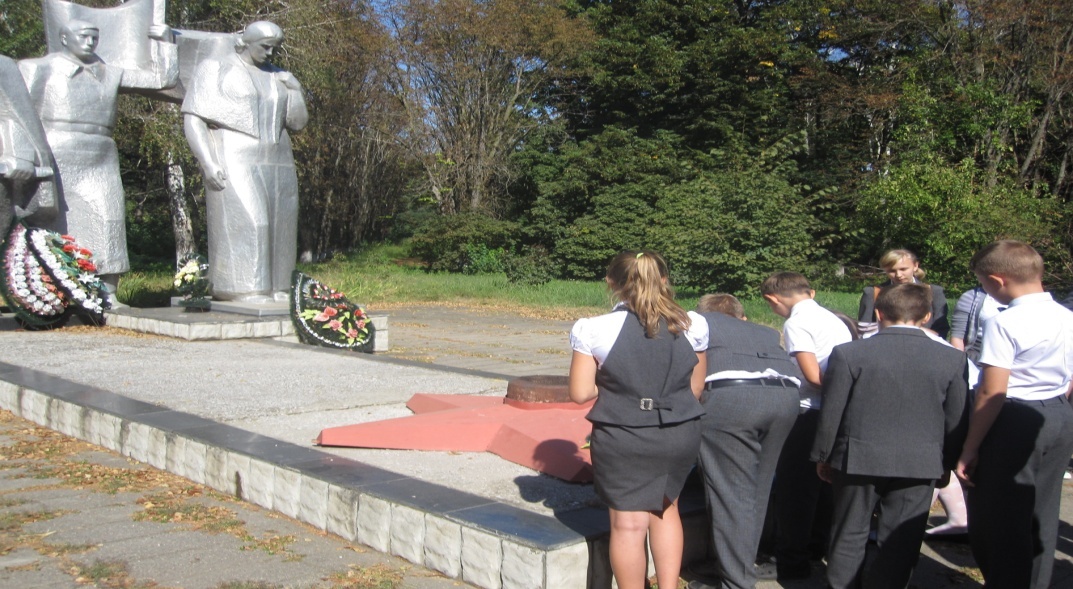 Механизм определения даты и времени проведения Уроков мужества в классахМеханизм определения даты и времени проведения Уроков мужества в классахКоличество классов, в которых проводилось образовательное событиеКоличество обучающихся, посетивших мероприятияКоличество проведенных мероприятийКоличество проведенных мероприятийКоличество проведенных мероприятийКоличество экскурсий (выездных/ виртуальных)Количество мероприятий в форме встречКоличество  приглашенных гостей, из нихКоличество  приглашенных гостей, из нихКоличество  приглашенных гостей, из нихМеханизм определения даты и времени проведения Уроков мужества в классахМеханизм определения даты и времени проведения Уроков мужества в классахКоличество классов, в которых проводилось образовательное событиеКоличество обучающихся, посетивших мероприятияКоличество проведенных мероприятийКоличество проведенных мероприятийКоличество проведенных мероприятийКоличество экскурсий (выездных/ виртуальных)Количество мероприятий в форме встречветераны ВОвучастники локальных войн и вооруженных конфликтовсотрудники МЧС, правоохранительных органов, военкоматовОпределена единая датаДругоеКоличество классов, в которых проводилось образовательное событиеКоличество обучающихся, посетивших мероприятияКоличество проведенных мероприятийКоличество проведенных мероприятийКоличество проведенных мероприятийКоличество экскурсий (выездных/ виртуальных)Количество мероприятий в форме встречветераны ВОвучастники локальных войн и вооруженных конфликтовсотрудники МЧС, правоохранительных органов, военкоматовОпределена единая датаДругоеКоличество классов, в которых проводилось образовательное событиеКоличество обучающихся, посетивших мероприятияУрокКруглый столДискуссияКоличество экскурсий (выездных/ виртуальных)Количество мероприятий в форме встречветераны ВОвучастники локальных войн и вооруженных конфликтовсотрудники МЧС, правоохранительных органов, военкоматов18.09.2016-1221--1----